Szczegółowy opis przedmiotu zamówienia Nazwa zamówienia: Wykonanie wraz z montażem umeblowania 2 pomieszczeń  biurowych w Regionalnym Ośrodku Polityki Społecznej.Pokój nr 1 (przy aneksie kuchennym) na wzór pok. 14:biurko (1 szt.) w całości na stelażu dla 2 osób: pod oknem – jeden blat z dostawką 
z zaobleniem dla 2 osób wys./szer./dł. 77cm/100cm/220 cm + zakończone wspólną półokrągłą dostawką na jednej nodze o wymiarach dostosowanych do szer. blatu 
o największej głębokości 40 cm na wzór pok. nr 14, blat na stelażu metalowym z boczną płytą meblową przy zaobleniu;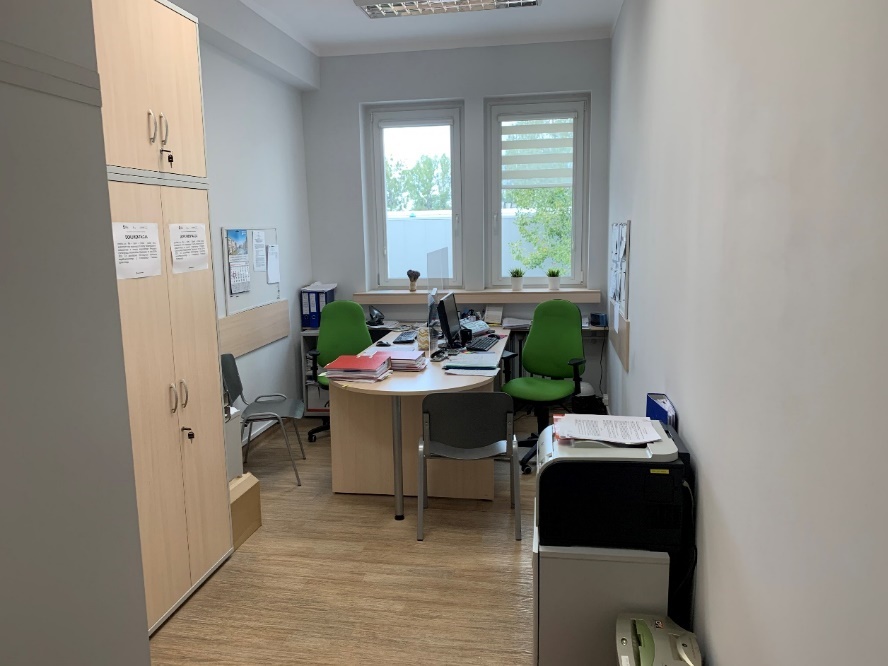 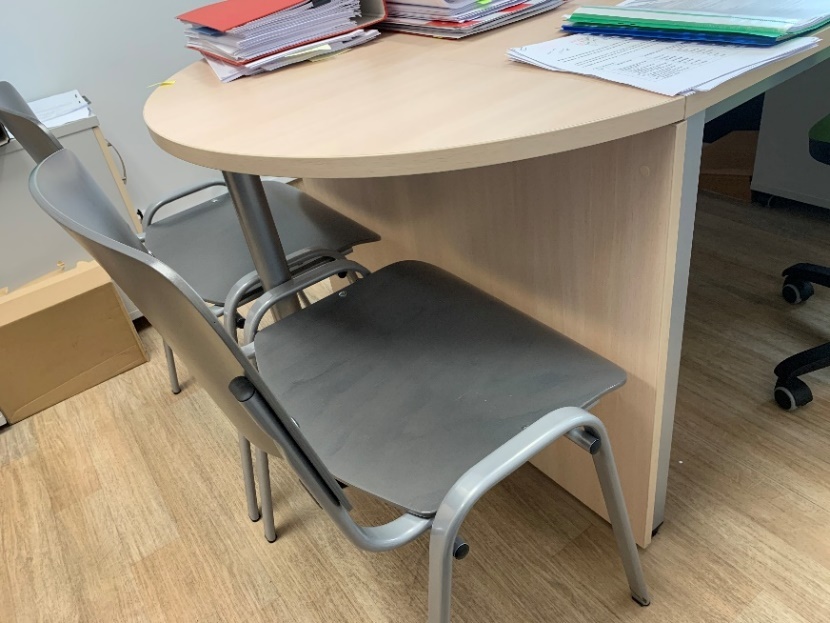 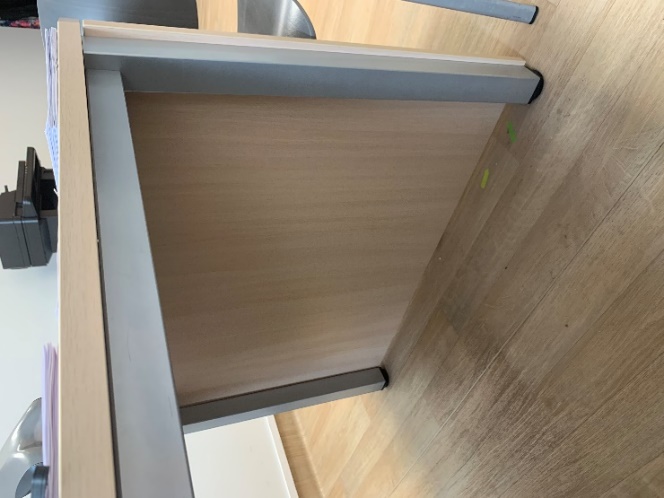 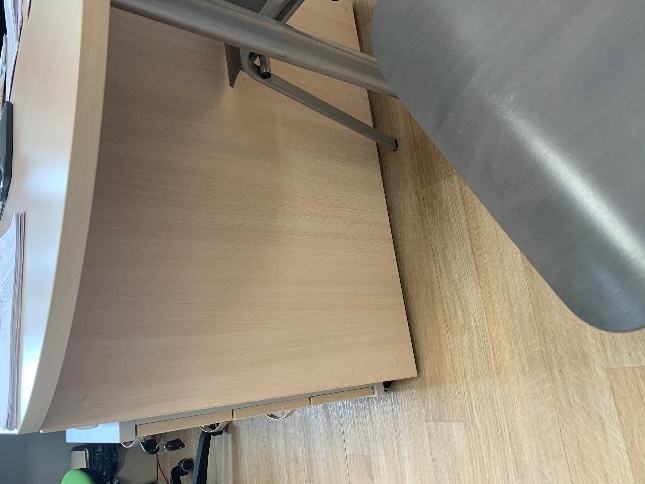 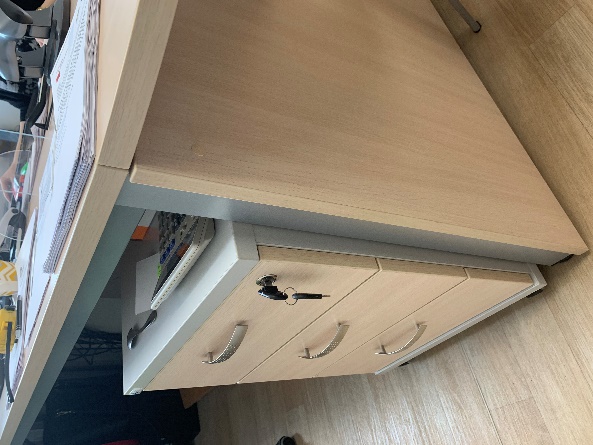 krzesła typu ISO wood (2 szt.) z ramą w kolorze srebrnym (krzesła mają być dostawione do tej dostawki);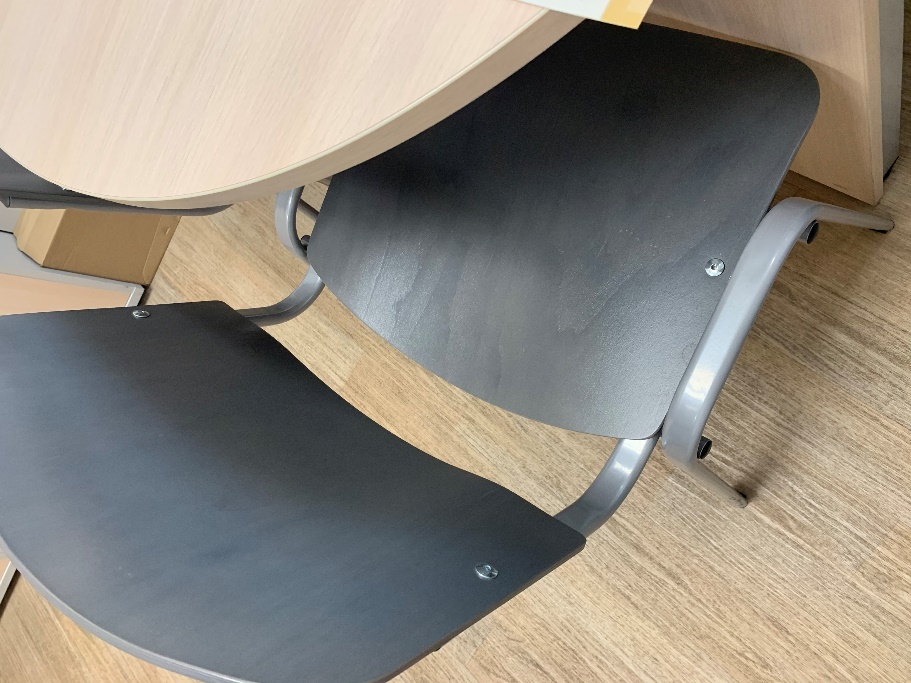 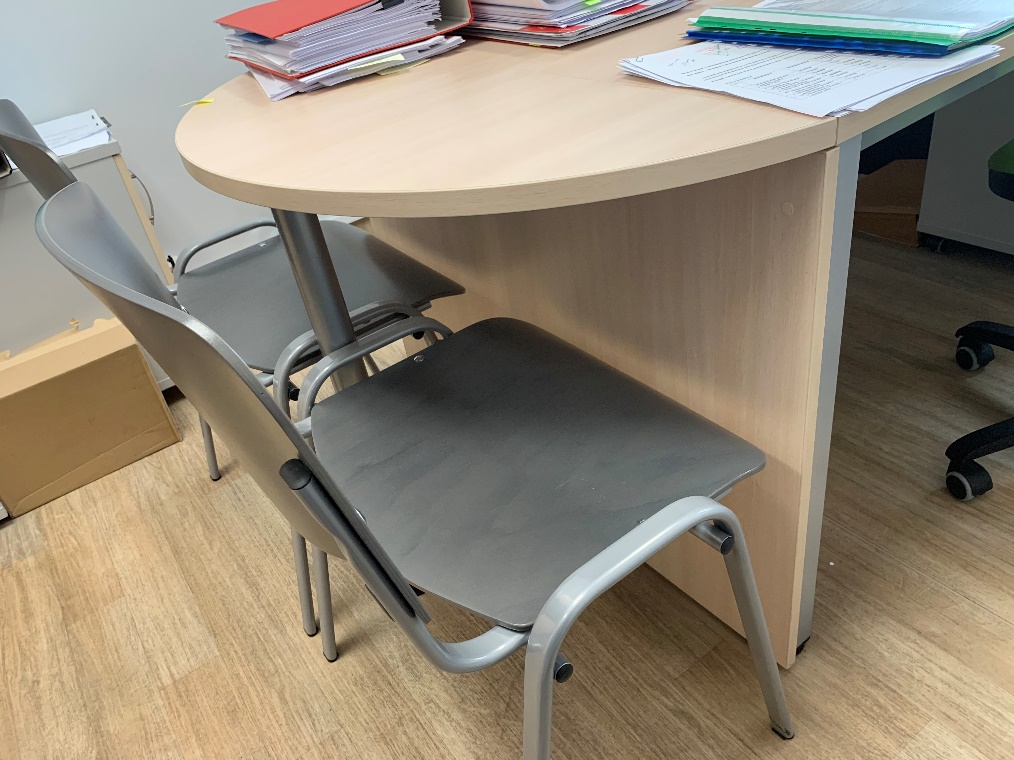 Wzór układu i zastosowania rozwiązań sprawdzonych u Zamawiającego.jezdny kontener biurkowy (2 szt.) wys./szer./gł. 62cm/43cm/50cm:zamykane na klucz,mieszczące się pod blatem biurka (min. 3 szuflady, górna jedna szuflada z piórnikiem przesuwnym), kontenery mają być na kółkach oraz wykonane w całości z płyty meblowej w kolorze frontu mebli - tylna strona również,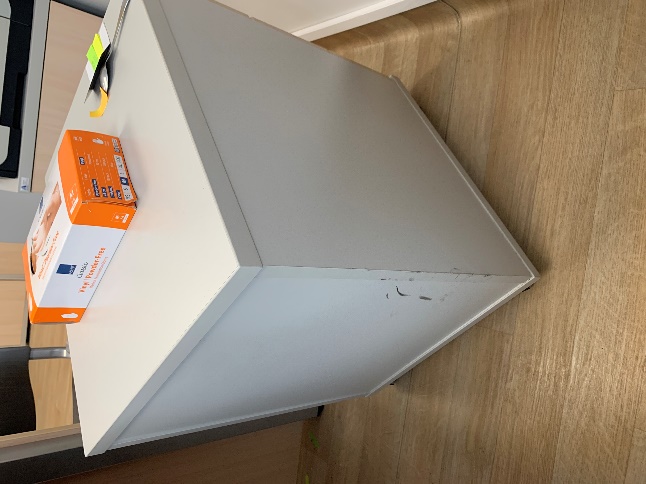 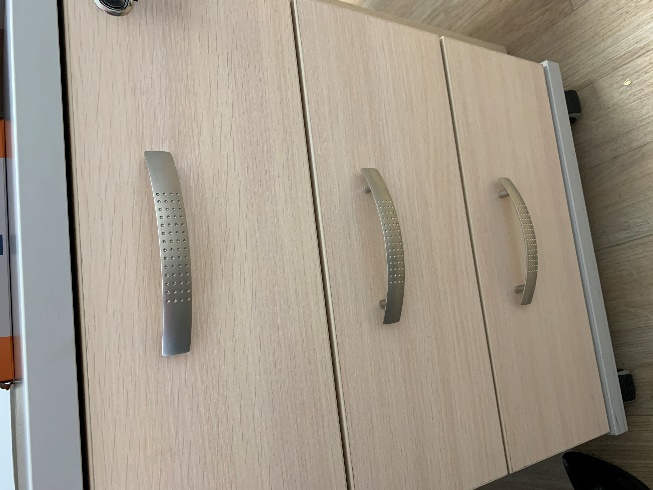 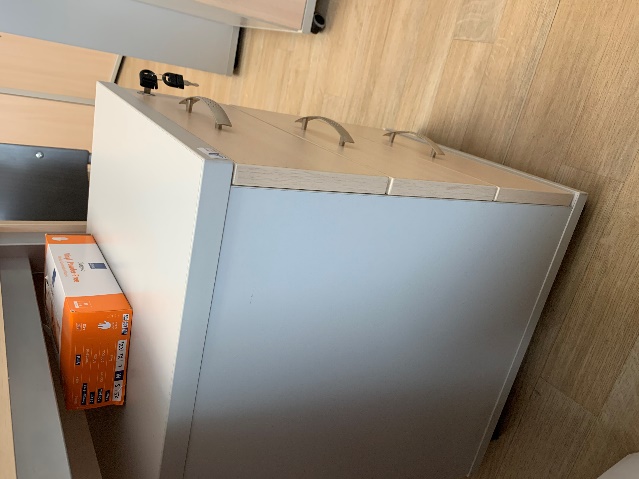 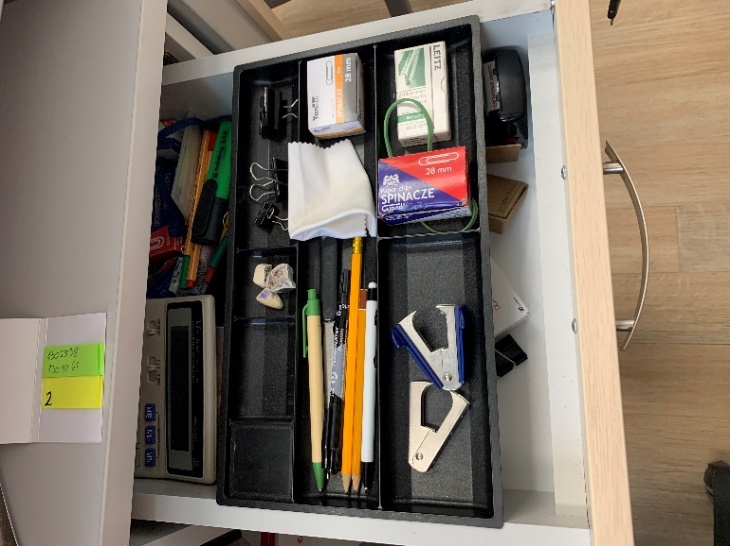 szafka zamykana z półką pod drukarkę (1 szt.) o wymiarach: wys./szer./gł.: 65/43/50 na kółkach oraz wykonana w całości z płyty meblowej w kolorze frontu mebli - tylna strona również,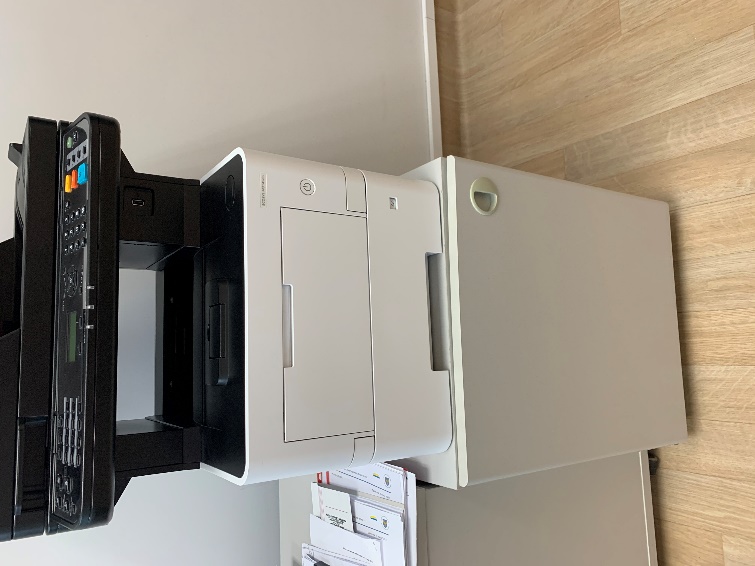 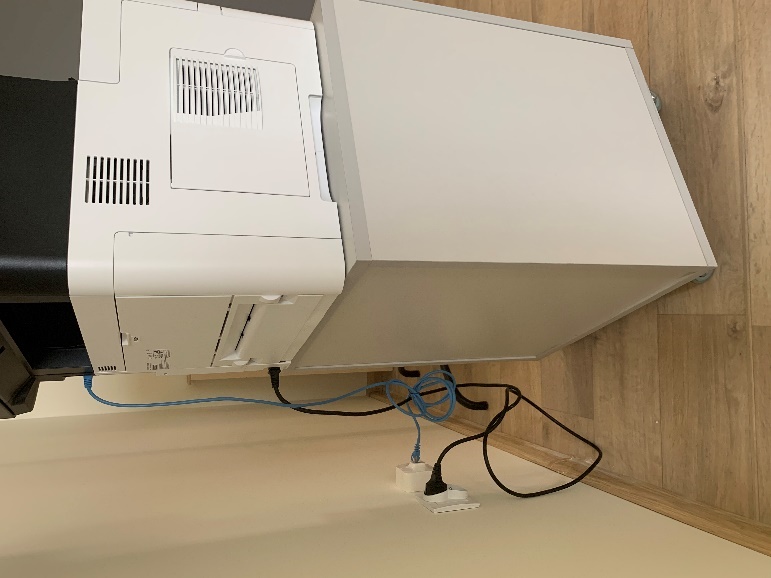 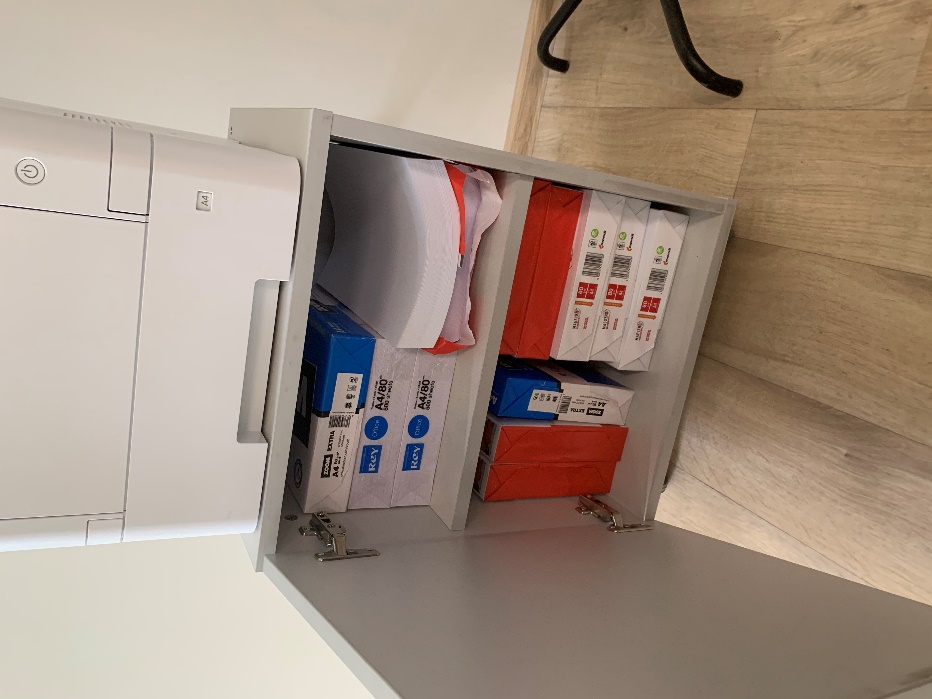 półka nad kaloryferem szer./gł./grubość płyty 265cm/30cm/1,8-2cm – może być wykonana z max 2 elementów,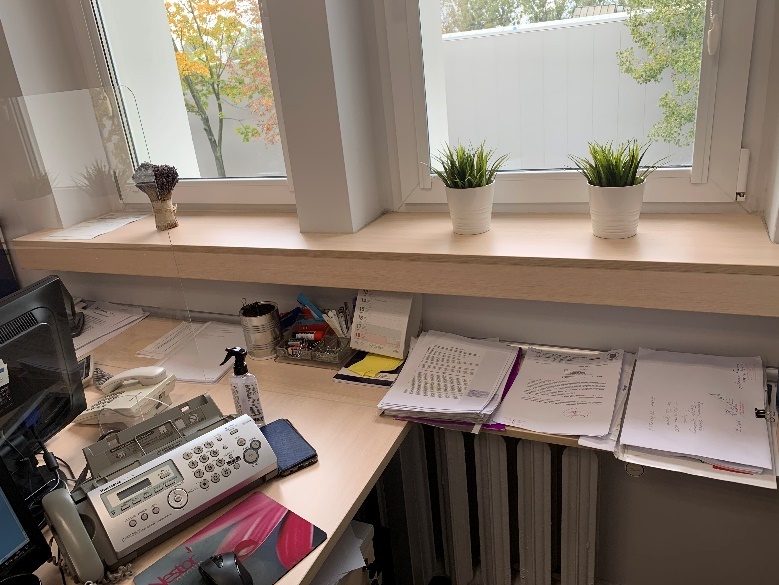 Półka nad kaloryferem od ściany do ściany, biurko na samym stelażu bez bocznej płyty po stronie kaloryfera w celu zapewniania cyrkulacji ciepłego powietrza.regał z półką otwarty (1 szt.) mieszczący się pod półką nad kaloryferem wys./szer./gł. 75cm/40cm/30cm, regał może stanowić dodatkowy wspornik półki nad kaloryferem (oprócz zamontowanych wsporników utrzymujących na półkę na ścianie) ale nie jest na stałe przymocowany do półki. Regał można przemieszczać wg uznania. 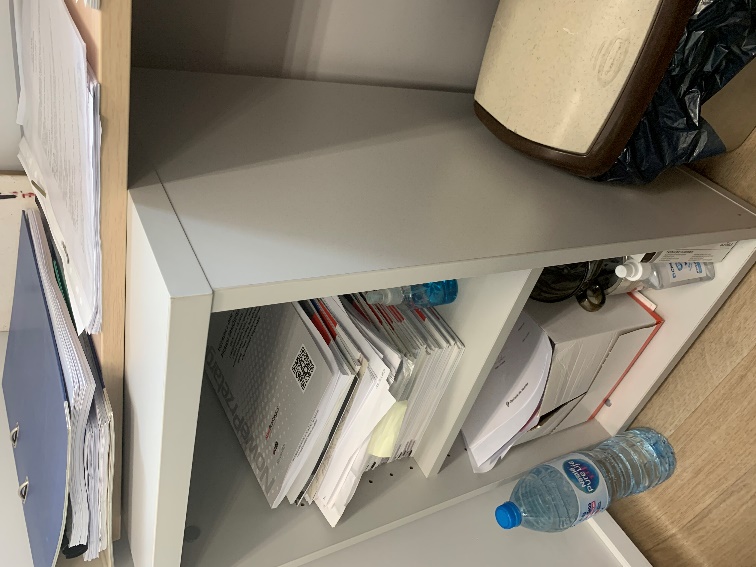 płyta na ściany (2 szt.) jako zabezpieczenie ścian przed uszkodzeniem przez oparcia krzeseł wys./szer./grubość płyty 30cm/120cm/1,8cm - 2cm,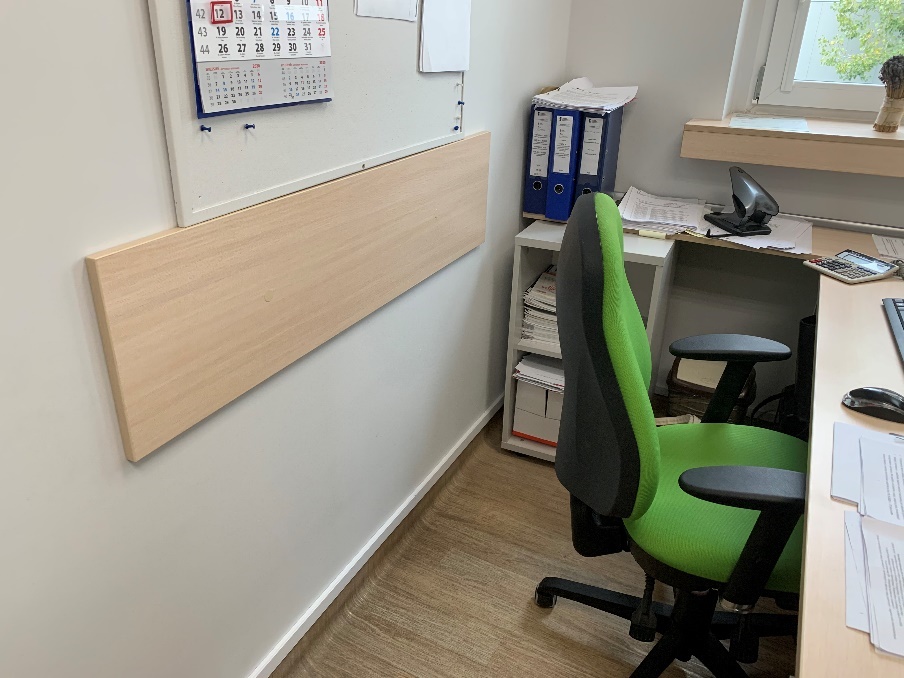 szafa na segregatory z nadstawkami (1 szt.) - wys. z nadstawkami/szer./gł.: 280/140cm/40 cm: (szerokość mogą stanowić dwie szafy a w tym jedna szafa 
z podwójnymi drzwiami:z półkami na segregatory,otwierane na drzwiczki uchylne,z uchwytami i zamkami na klucz w kolorze srebrnym, 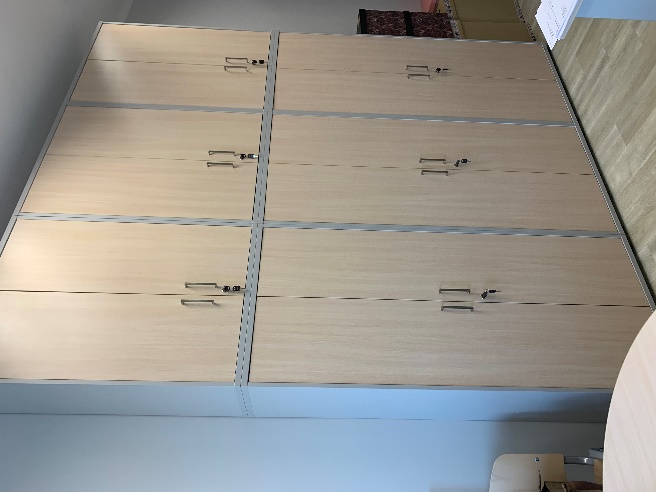 szafa na segregatory z nadstawkami (1 szt.) - wys. z nadstawkami/szer./gł.: 280/120cm/60 cm: (szerokość mogą stanowić dwie szafy a w tym jedna z podwójnymi drzwiami:z półkami na segregatory,otwierane na drzwiczki uchylne,z uchwytami i zamkami na klucz w kolorze srebrnym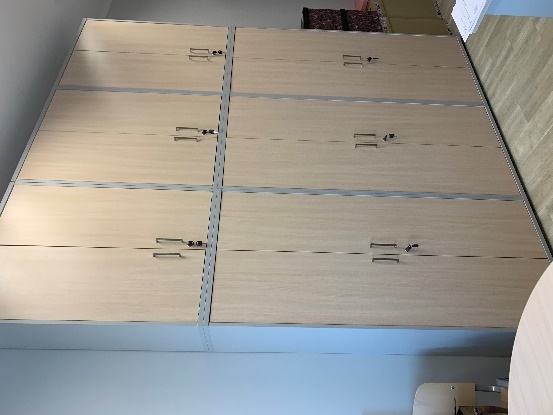 fotel biurowy (2 szt.): obrotowy, tapicerowany, wg wzoru foteli z pomieszczenia nr 14, 
w kolorze tapicerki ciemny szary, z możliwością regulowania wysokości siedziska, głębokości siedziska, wysokości oparcia, z podłokietnikami. Kółka do powierzchni linoleum, kółka muszą zapewniać swobodne przemieszczanie się krzesła w trakcie użytkowania.Zdjęcia poglądowe wymaganego krzesła będącego w posiadaniu przez Zamawiającego 
w pozostałych pomieszczeniach: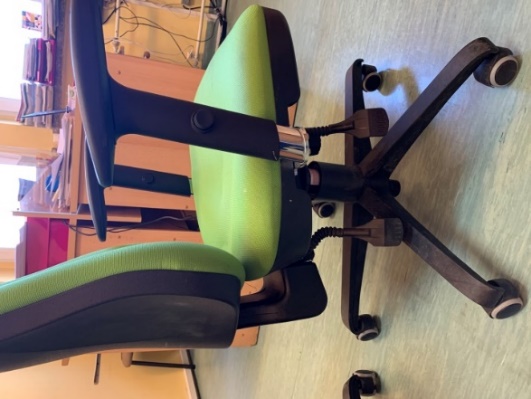 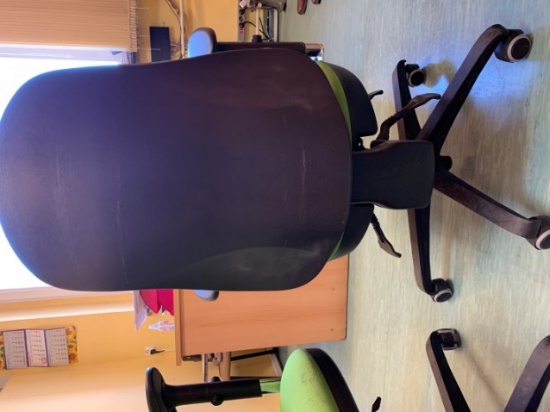 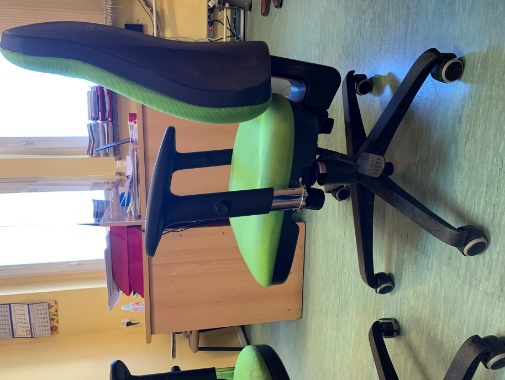 Kolor płyt meblowych w pok. nr 1 ma być dopasowany do koloru obudowy parapetu -  klon biały.Półki nad lodówką w aneksie kuchennymPółki (2 szt.) o wymiarach: szer. 54cm, gł. 79,5 cm, gr 1,8cm -2,5 cm. (+/- do 2 cm wg technologii montażu Wykonawcy).Każda półka z otworem na kable z możliwością przełożenia przez otwór kabla wraz 
z wtyczką bez zdejmowania półki. Półki maja być z każdej strony zaoblone rantem meblowym/blatowym w kolorze dopasowanym do kolorystyki mebelki w aneksie kuchennym. Zaoblenie ma zabezpieczyć półki przed spuchnięciem w przypadku np. zaparowania z czajnika.Jedna półka ma być zamontowana bezpośrednio nad lodówką a pod gniazdkami. Druga półka ma być zamontowana nad gniazdkami w odległości umożliwiającej swobodne korzystanie z czajnika. 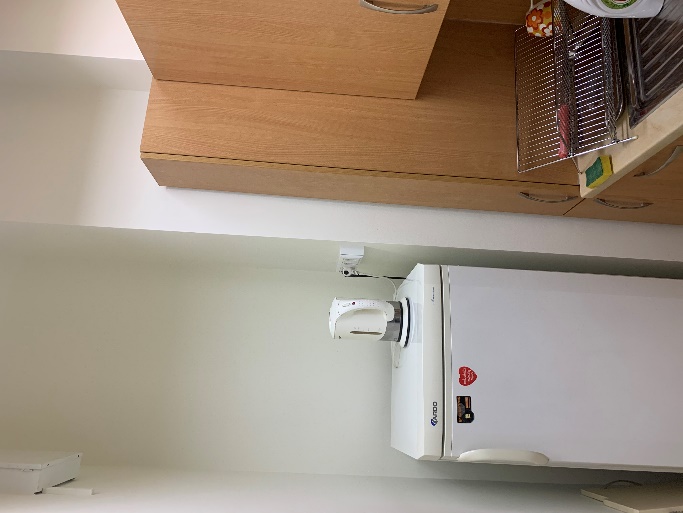 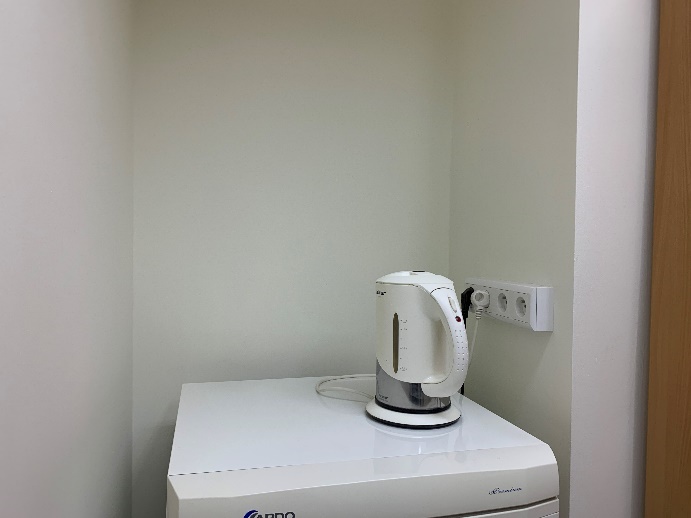 Pokój nr 2 (przy sekretariacie):biurko (1 szt.) przy oknie w kształcie litery „L” kątowe z krótszym bokiem pod oknem: wys./szer./gł. cm: 77/166/70 i dłuższym bokiem na lewej stronie ściany pokoju 
o wymiarach wys./szer./gł.: 77/250/70. Biurko ma być wykonane na stelażu metalowym z jednym pełnym bokiem po lewej stronie biurka zakrywającym nogi stelaża biurka. Miejsce siedzenia pracownika ma być zaoblone.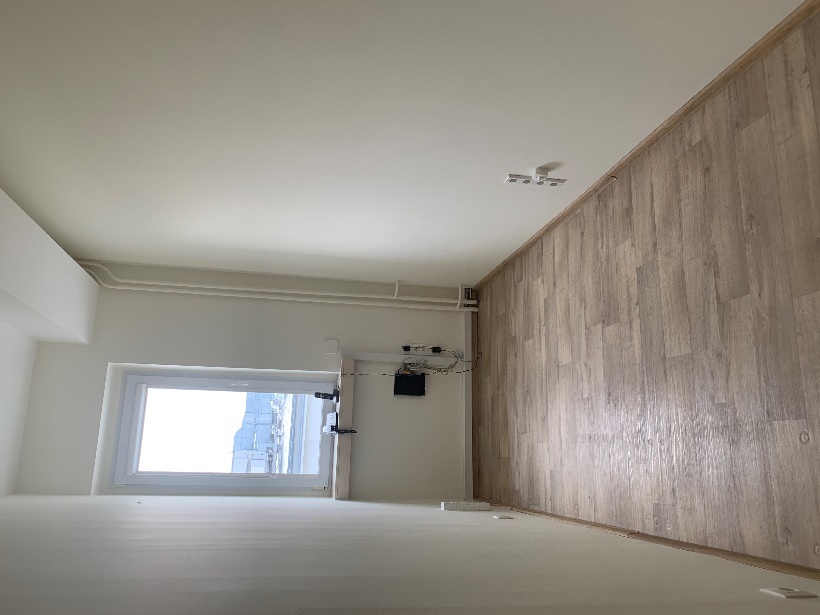 Szerokość pomieszczenia 166cm, ułożenie biurka po lewej stronie dłuższym bokiem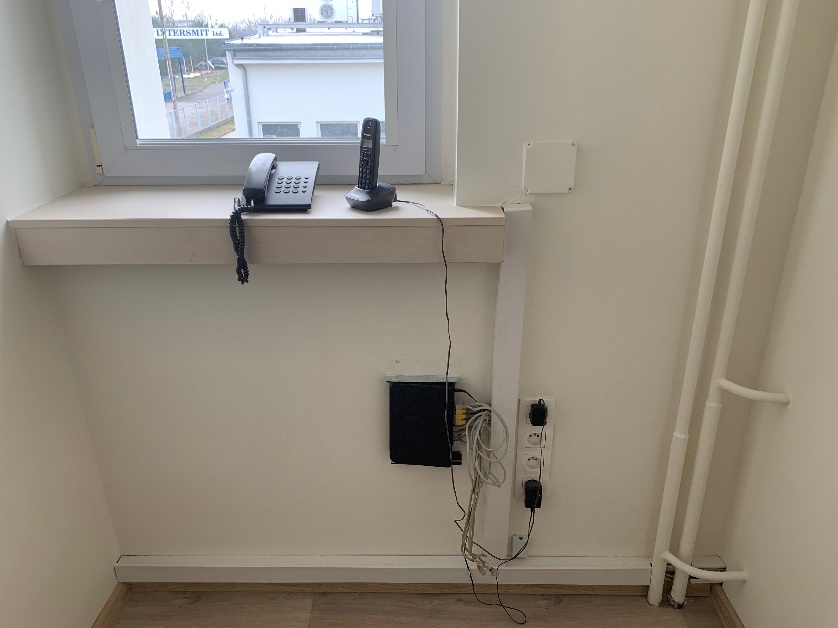 Elementy do wycięcia w blacie biurka w celu dostawienia go do ściany pod oknem i ściani 
a prawej strony (korytko i rury)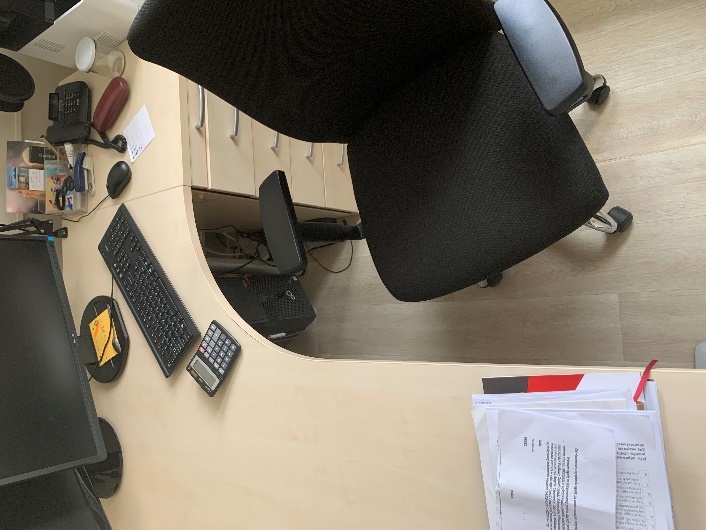 Wzór zaoblenia biuka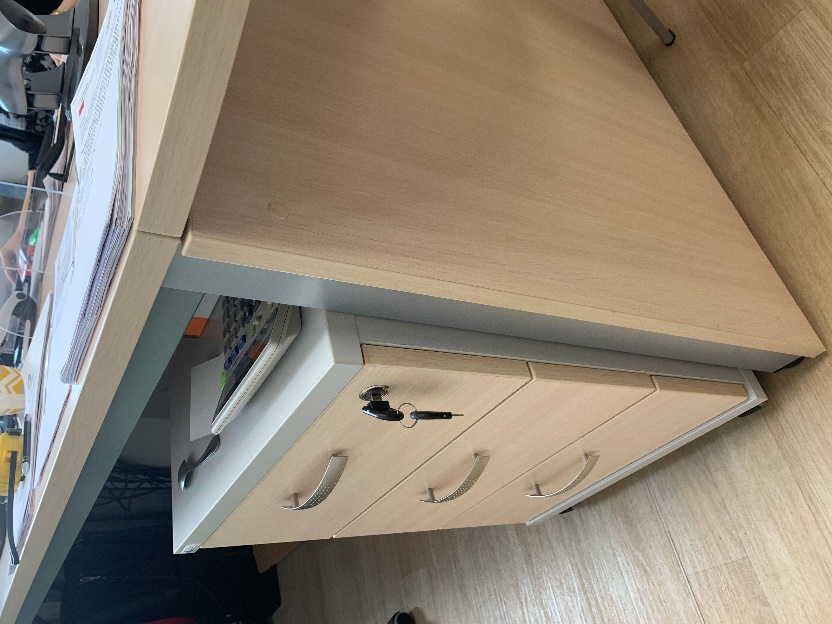 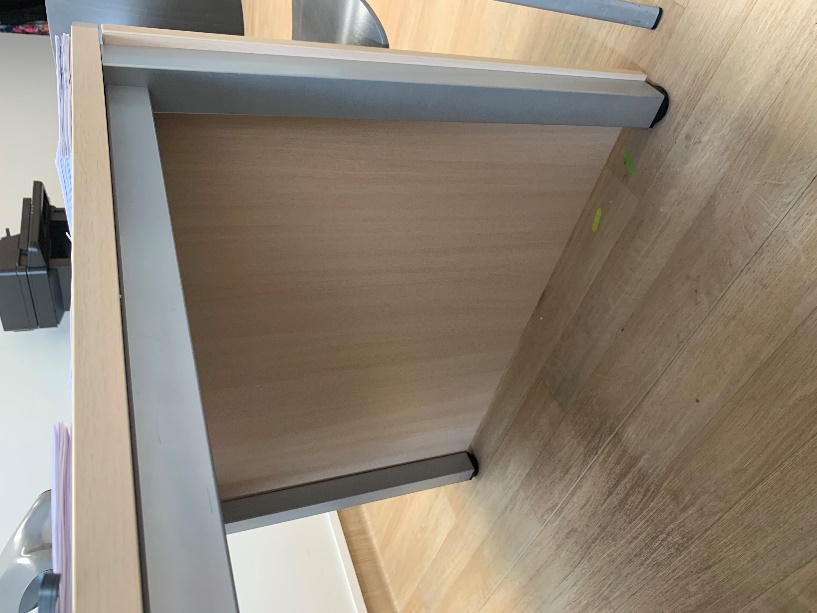 Wzór płyty bocznej zasłaniącej stelaż biurka do zastosowania po przeciwnej stronie biurka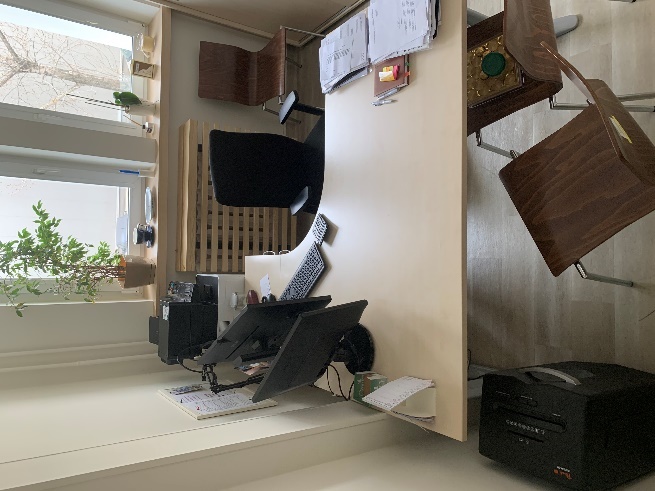 Wzór do zastowania w kształcie biurka na stelażu i zaobleniu z ustawieniem jak podano 
w opisie w punkcie a);jezdny kontener biurkowy (1 szt.) wys./szer./gł. 62cm/43cm/50cm ustawiony pod biurkiem lub obok biurka z lewej strony:zamykany na klucz, mieszczący się pod blatem biurka (min. 3 szuflady z piórnikiem przesuwnym 
w górnej szufladzie), kontener ma być na kółkach oraz wykonany z płyty meblowej 
w kolorze frontu mebli - tylna strona również.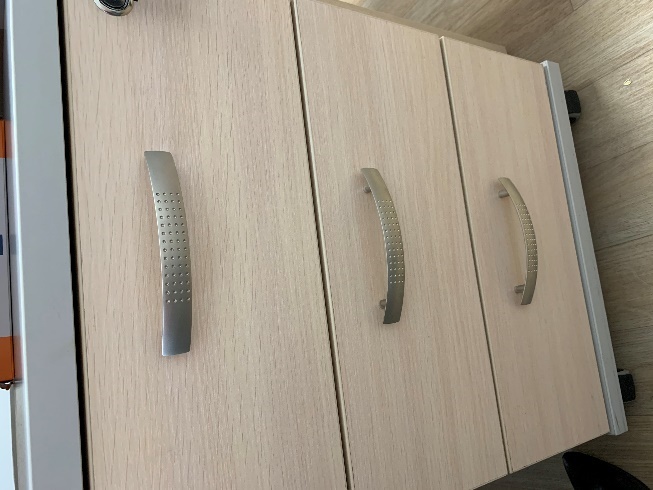 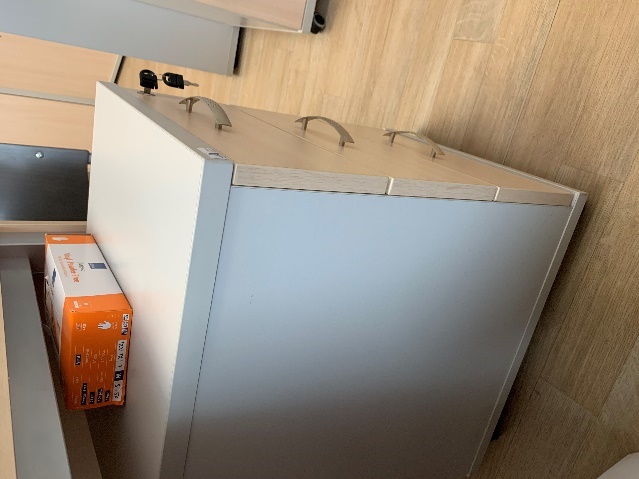 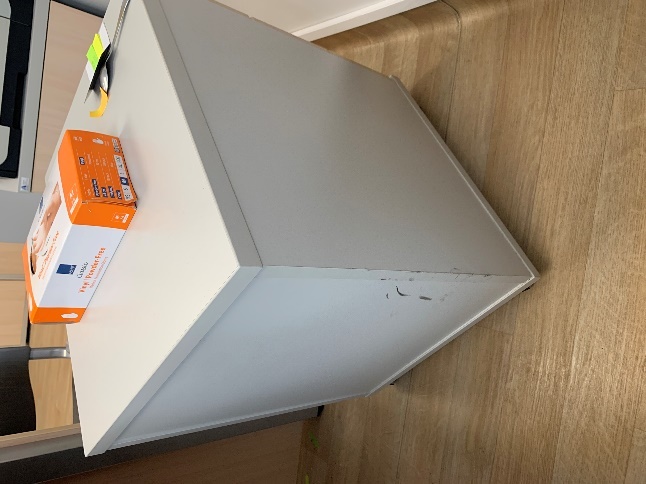 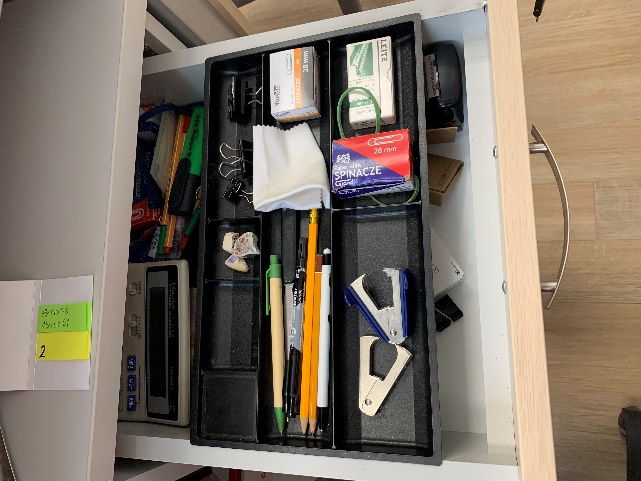 Wzór kontenera z szufladamiszafka zamykana z półką (1 szt.) o wymiarach: wys./szer./gł.: 70/43/50 ustawiona pod biurkiem z prawej strony, pod krótszym blatem na ścianie z oknem, przed rurami 
z centralnego ogrzewania. Szafka ma być jezdna na kółkach oraz wykonana z płyty meblowej w kolorze frontu mebli - tylna strona również.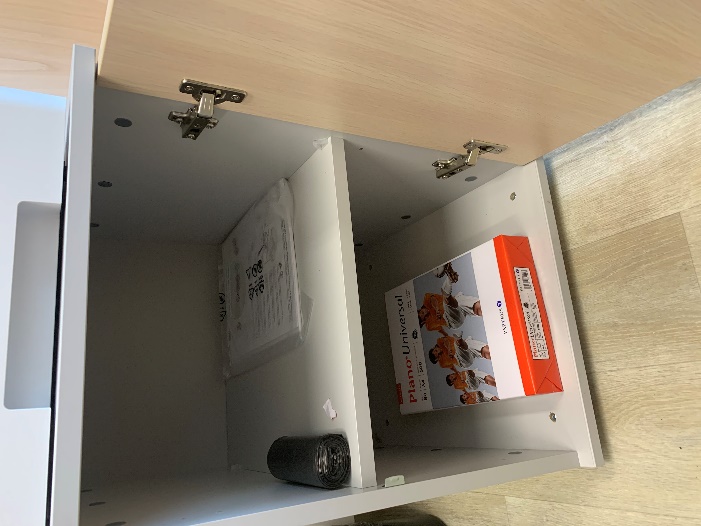 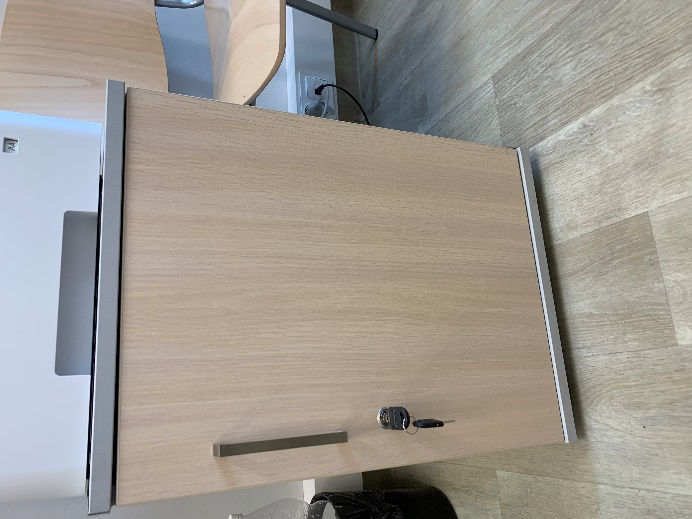 Wzór szafki fotel biurowy (1 szt.): obrotowy, tapicerowany, wg wzoru foteli z pomieszczenia nr 14 (jak na zdjęciach poglądowych powyżej), w kolorze tapicerki ciemny szary, 
z możliwością regulowania wysokości siedziska, głębokości siedziska, wysokości oparcia, z podłokietnikami. Kółka do powierzchni linoleum, kółka muszą zapewniać swobodne przemieszczanie się krzesła w trakcie użytkowania.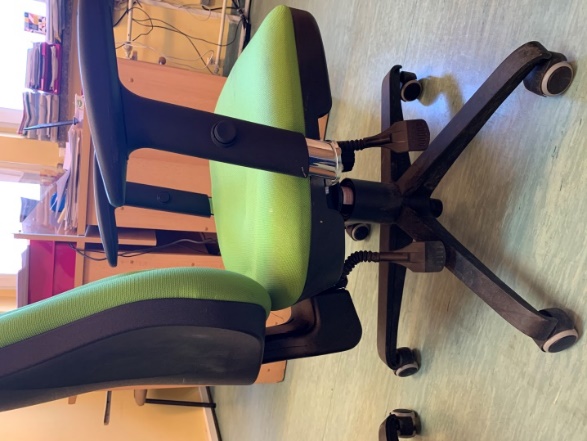 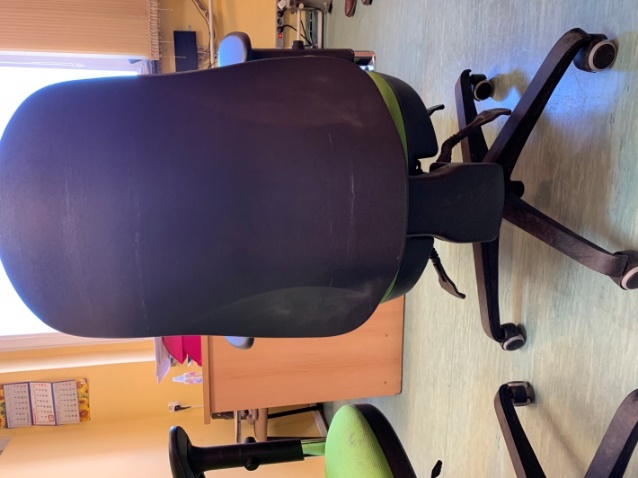 płyta (1 szt.) jako zabezpieczenie ściany przed uszkodzeniem przez oparcie krzesła wys./szer./grubość płyty 30cm/180cm/1,8cm - 2cm,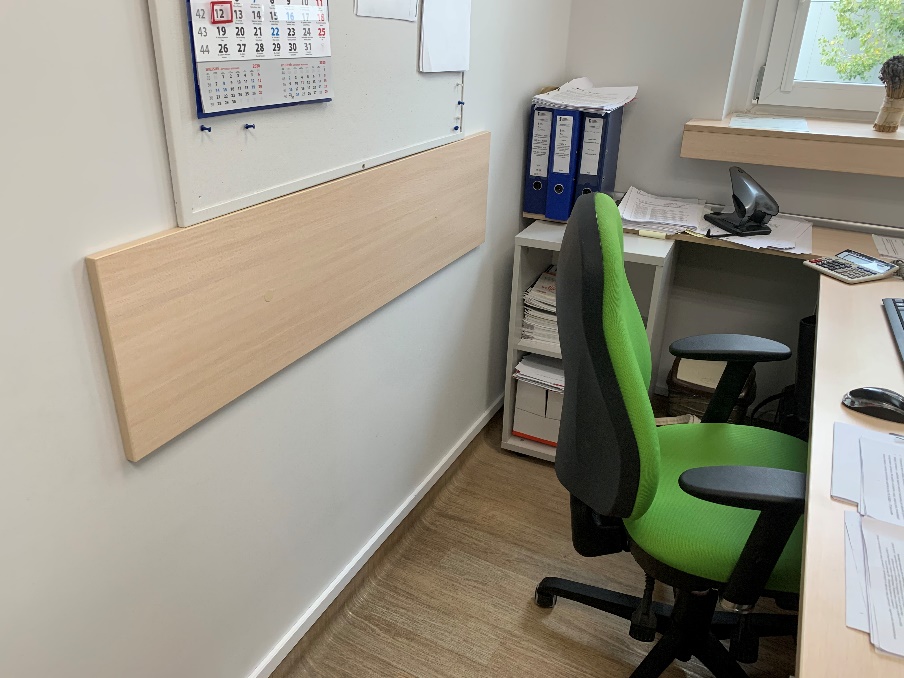 szafa z nadstawką (1 szt.) wys./szer./gł.: 280/90/60. z półkami,otwierane na drzwiczki uchylne,z uchwytami i zamkami na klucz w kolorze srebrnym, 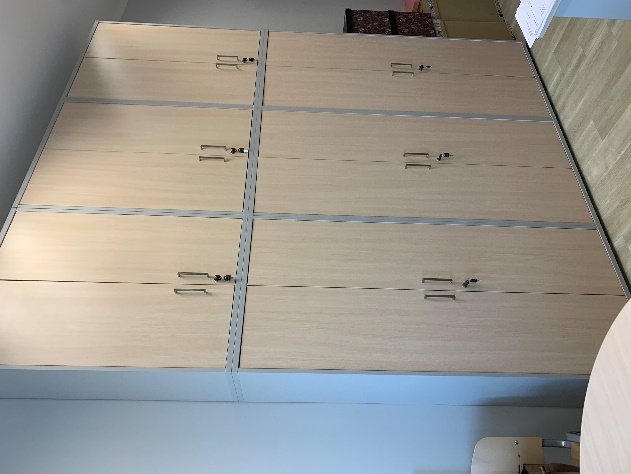 szafa do zabudowy wnęki 4 skrzydłowa o wymiarach tej wnęki: wys./szer./gł.: 297/67/70 montowane skrzydło drzwiowe lub skrzydła drzwiowe do ściany, szafa bez boków i tyłu z samymi półkami na szerokość i głębokość wnęki w celu pozyskania największej ilości miejsca w szafie:z półkami - głębokość i szerokość półek dopasowane do wnęki,otwierane na drzwiczki uchylne,z uchwytami i zamkami na klucz w kolorze srebrnym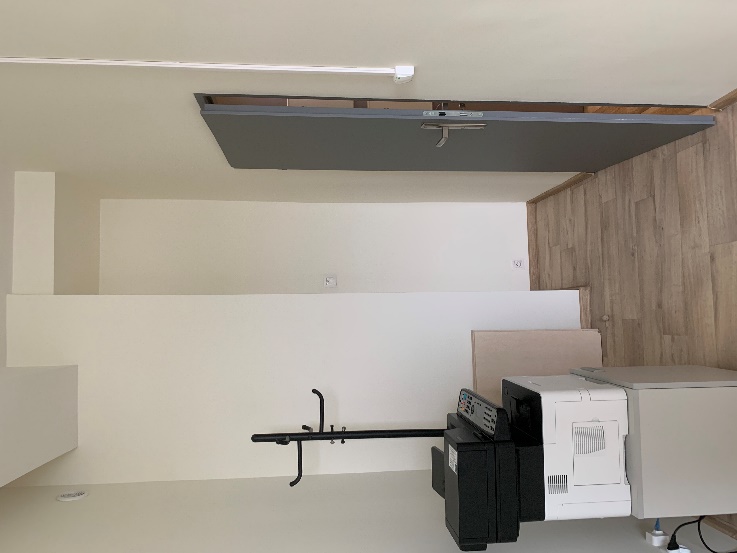 Jedna szafa ma stać po lewej stronie, za drukarką, w miejscu wieszaka. Wysokość szafy do gzymsu.Druga szafa być zamontowana we wnęce (boki i tył szafy mają stanowić bezpośrednio ściany).Wysokość szafy do gzymsu.Kolor płyt meblowych (w pokoju nr 2) ma być dopasowany do koloru obudowy parapetu -  klon biały.